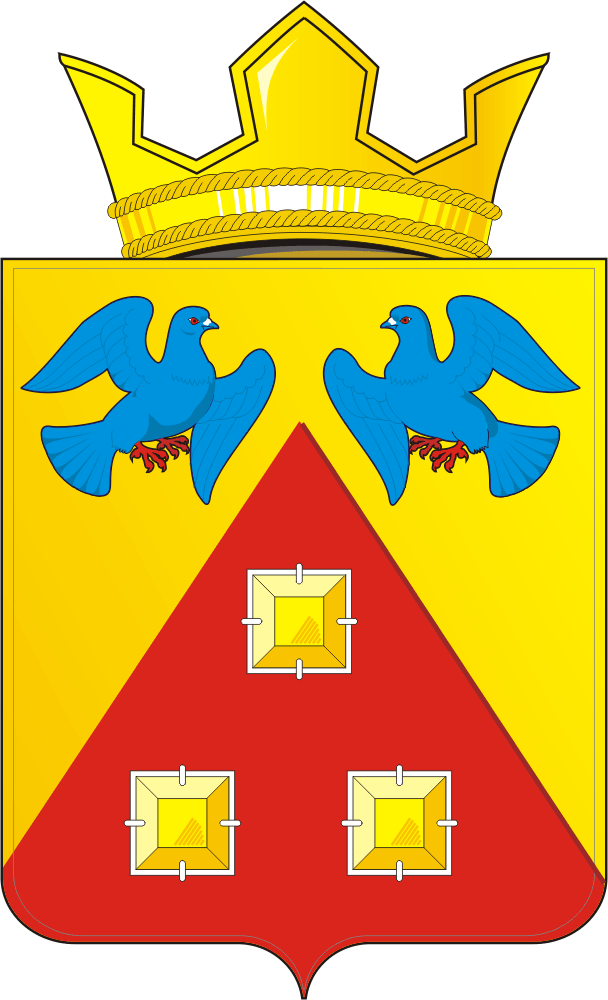 КОНТРОЛЬНО – СЧЕТНЫЙ  ОРГАН «СЧЕТНАЯ ПАЛАТА»МУНИЦИПАЛЬНОГО  ОБРАЗОВАНИЯ САРАКТАШСКИЙ  ПОССОВЕТ  САРАКТАШСКОГО РАЙОНА ОРЕНБУРГСКОЙ ОБЛАСТИ462100, Оренбургская область, п.Саракташ, ул.Свердлова/Депутатская, 5/5, тел. (35333) 6-11-97 E-mail: lan-ksp@mail.ru_____________________________________________            « 20 » февраля  2018 г.                                                                                                       № 1   ЗАКЛЮЧЕНИЕна проект решения Совета депутатов муниципального образования Саракташский поссовет «О внесении изменений в решение Совета депутатов муниципального образования Саракташский поссовет от 21 декабря 2017 года  №177  «О бюджете муниципального образования  Саракташский поссовет на  2018 год и на плановый период 2019 и 2020 годов»         Заключение контрольно-счетного органа  «Счетная палата» муниципального образования Саракташский поссовет (далее – Счетная палата) на проект решения Совета депутатов муниципального образования Саракташский поссовет «О внесении изменений в решение Совета депутатов муниципального образования Саракташский поссовет от 21 декабря 2017 года №177 «О бюджете муниципального образования Саракташский поссовет на 2018 год и на плановый период 2019 и 2020 годов» (далее – Проект решения) подготовлено в соответствии с требованиями Бюджетного кодекса Российской Федерации, Федерального закона от 07.02.2011 № 6-ФЗ «Об общих принципах организации деятельности контрольно-счетных органов субъектов Российской Федерации и муниципальных образований», Положения «О бюджетном процессе в муниципальном образовании Саракташский поссовет», утвержденного решением Совета депутатов муниципального образования Саракташский поссовет от 28.11.2016г. № 95, Положения о контрольно-счетном органе «Счетная палата» муниципального образования Саракташский поссовет Саракташского раона Оренбургской области», утвержденного решением Совета депутатов муниципального образования Саракташский поссовет от 26.11.2015г. №29 (с изменениями от 07.07.2017г. №132, от 21.12.2017г. №181).        Проект решения представлен на экспертизу в Счетную палату ведущим специалистом-бухгалтером администрации муниципального образования Саракташский поссовет 19.02.2018 года. Общие положения      Представленным проектом Решения предлагается изменить основные характеристики бюджета муниципального образования Саракташский поссовет от 21.12.2017г. №177), к которым, в соответствии с п.1 ст.184.1 БК РФ, относятся:- общий объем доходов в сумме 81 632 009,00 рублей;- общий объем расходов в сумме 81 632 009,00 рублей;- дефицит бюджета в сумме 0,00 рублей.Проектом Решения вносятся изменения в основные характеристики бюджета на 2018 год,  в том числе:- доходы бюджета по сравнению с утвержденным бюджетом увеличиваются на 391 100,00 рублей и составят 82 023 109,00 рублей; - расходы бюджета по сравнению с утвержденным бюджетом увеличиваются на сумму  391 100,00 рублей и составят 82 023 109,00 рублей. - дефицит бюджета не изменился и составил 0,00 рублей.2. Изменение доходной части  бюджета муниципального образования Саракташский поссовет       Проектом решения предлагается утвердить доходы муниципального образования Саракташский поссовет на 2018 год в объеме 82 023 109,00 рублей за счет увеличения безвозмездных поступлений (таблица 1), в том числе по группам:          Таблица 1 ( руб.)       Размер «Безвозмездных поступлений» на 2018 год предлагается утвердить в сумме 38 256 500,00 рублей, или увеличивается на 391 100,00 рублей по сравнению с ранее утвержденным бюджетом (37 865 400,00 рублей) за счет увеличения иных межбюджетные трансфертов, в том числе за счет увеличения по коду 000 202 49999100000 151 «Прочие межбюджетные трансферты, передаваемые бюджетам сельских поселений».        «Дотации бюджетам бюджетной системы Российской Федерации» сохраняются в прежнем объеме.Изменение расходной части бюджетамуниципального образования Саракташский поссовет        На 2018 год проектом решения о бюджете предусмотрены изменения по расходам.  Согласно представленного проекта, расходы местного бюджета предлагается  увеличить на общую сумму 391 100,00 рублей, в результате они составят 82 023 109,00 рублей (таблица 2).                                                                                                                           Таблица 2 (руб.)        Изменения вносятся по следующим разделам:        -       0800 «Культура, кинематография» 27 046 600,00 рублей (+ 391 100,00 рублей), за счет увеличения расходов по подразделу 0801 «Культура» -  на повышение заработной платы работников муниципальных учреждений культуры;        - 1000 «Социальная политика» 8 476 200,00 рублей (+ 725 300,00 рублей), за счет увеличения расходов по подразделу 1003 «Социальное обеспечение населения» - на финансирование расходов по предоставлению социальных выплат молодым семьям на строительство (приобретение) жилья отдельным категориям молодых семей;        - 0500 «Жилищно-коммунальное хозяйство» бюджетные ассигнования уменьшены 20 439 209,00 рублей (- 725 300,00 рублей), за счет подраздела 0503 «Благоустройство».        Изменение ассигнований в разрезе подразделов произведено следующим образом:     - 0102 «Функционирование высшего должностного лица субъекта Российской Федерации и муниципального образования» 716 000,00 рублей (+ 56 000,00 рублей);    -  0106 «Обеспечение деятельности финансовых, налоговых и таможенных органов финансового надзора» 468 000,00 рублей (+ 43 000,00 рублей), в том числе:        за счет перераспределения бюджетных ассигнований с подраздела 0104 «Функционирование Правительства Российской Федерации, высших исполнительных органов государственной власти субъектов Российской Федерации, местных администраций» - 6 901 000,00 рублей (- 99 000,00 рублей). 4. Дефицит, источники покрытия дефицита бюджета                                                   муниципального образования Саракташский поссовет          Согласно представленному проекту решения, вносимые в решение о бюджете изменения не влияют на размер бюджетного дефицита, который составит 0,00 рублей. Решением Совета депутатов от 21.12.2017 года №177 дефицит бюджета не предусмотрен.  Выводы и предложения:Проектом Решения планируется изменение основных характеристик бюджета муниципального образования Саракташский поссовет.             В результате внесённых изменений:                  - доходы местного бюджета увеличиваются на сумму 139 100,00 рублей по сравнению с первоначально утвержденными назначениями (81 632 009,00 рублей).     - расходы местного бюджета увеличиваются на сумму  139 100,00 рублей;   - дефицит бюджета составляет 0,00 рублей.        2. По итогам экспертизы проекта Решения «О внесении изменений в решение Совета депутатов муниципального образования Саракташский поссовет от 21.12.2017г. №177 «О бюджете муниципального образования Саракташский поссовет на 2018 год и плановый период 2019 и 2020 годов» замечания и предложения отсутствуют.      Председатель Счетной палаты        Саракташского поссовета                                                                  Л.А. Никонова  Наименование кода бюджетной классификации Российской ФедерацииУтверждено решением о бюджете от 21.12.17г. №177Проект решения о внесении изменений в бюджет МО Саракташский поссовет на 2018 год и плановый период 2019-2020г.Отклонение (+,-)НАЛОГОВЫЕ И НЕНАЛОГОВЫЕ ДОХОДЫ43 766 609,0043 766 609,000,00Налоги на прибыль, доходы21 289 000,0021 289 000,000,00Налоги на товары (работы, услуги), реализуемые на территории Российской Федерации 7 054 000,007 054 000,000,00Налоги на совокупный доход2 025 000,002 025 000,000,00Налоги на имущество 13 398 609,0013  398 609,000,00БЕЗВОЗМЕЗДНЫЕ ПОСТУПЛЕНИЯ37 865 400,0038 256 500,00+ 391 100,00Дотации бюджетам субъектов Российской Федерации и муниципальных образований22 285 700,0022 285 700,000,00Иные межбюджетные трансферты15 579 700,0015 970 800,00+391 100,00ИТОГО ДОХОДОВ81 632 009,0082 023 109,00+391 100,00Наименование показателейРазделУтверждено решением о бюджете от 21.12.17 №177Проект решения о внесении изменений в бюджет МО Саракташский поссовет на 2018 год и плановый период 2019-2020г.Отклонение(+,-)Общегосударственные вопросы01008 655 000,008 655 000,000,00Национальная безопасность и правоохранительная деятельность0300785 500,00785 500,000,00Национальная экономика040016 220 600,0016 220 600,000,00Жилищно-коммунальное хозяйство050021 164 509,0020 439 209,00- 725 300,00Культура и кинематография080026 655 500,0027 046 600,00+ 391 100,00Социальная политика10007 750 900,008 476 200,00+ 725 300,00Физическая культура и спорт1100400 000,00400 000,000,00Итого расходов:81 632 009,0082 023 109,00+ 391 100,00